Publicado en Madrid el 23/05/2024 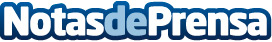 La vacunación posee un impacto directo sobre el desarrollo sostenible de la sociedadLa Fundación Bamberg, en colaboración con Moderna, ha reunido expertos de las principales instituciones del país, para debatir sobre los retos de la vacunación en adultos y cómo impacta la inmunización en la estabilidad económica y desarrollo sostenible del paísDatos de contacto:Camila DemarcoFundación Bamberg +34649252693Nota de prensa publicada en: https://www.notasdeprensa.es/la-vacunacion-posee-un-impacto-directo-sobre Categorias: Medicina Sociedad Sostenibilidad Personas Mayores Biología Servicios médicos http://www.notasdeprensa.es